Der Clara-Zetkin-ParkBeantworte das folgende Multiple Choice Quiz! Es ist immer mindestens eine Antwort, aber niemals alle Antworten korrekt.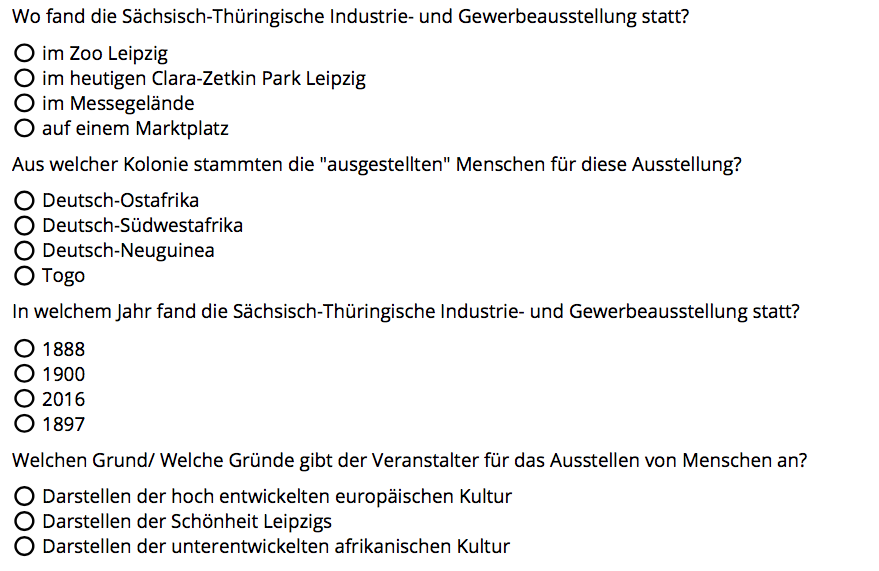 Lies den Beitrag aus der Ausstellungszeitung zur Sächsisch-Thüringischen Gewerbeausstellung von 1897. Markiere Schlüsselworte, mit denen die „auszustellenden Menschen“ charakterisiert werden.
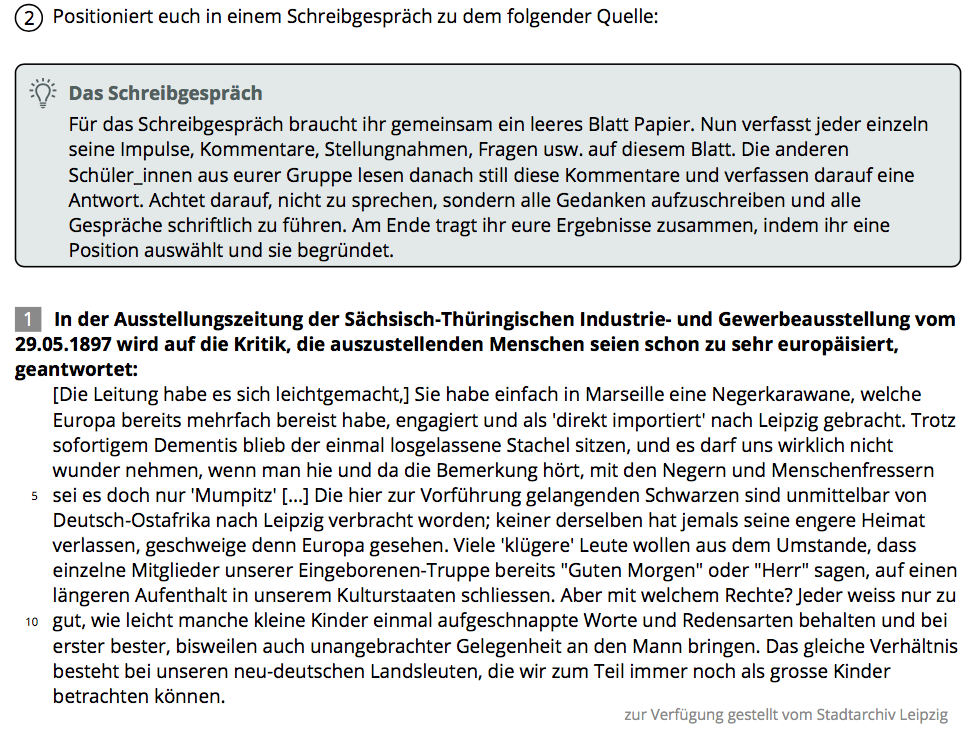 Positioniere Dich in einem Schreibgespräch mit Deinem Banknachbarn zur Charakterisierung von afrikanischen Menschen durch die Ausstellungsmacher. Nutzt dafür ein separates Blatt. Stell dir vor, du findest eine alte Postkarte zur Ausstellung auf dem Dachboden. Die Rückseite ist noch unbeschriftet. Beurteile das Ausstellen von Menschen, indem Du einen kurzen Text schreibst.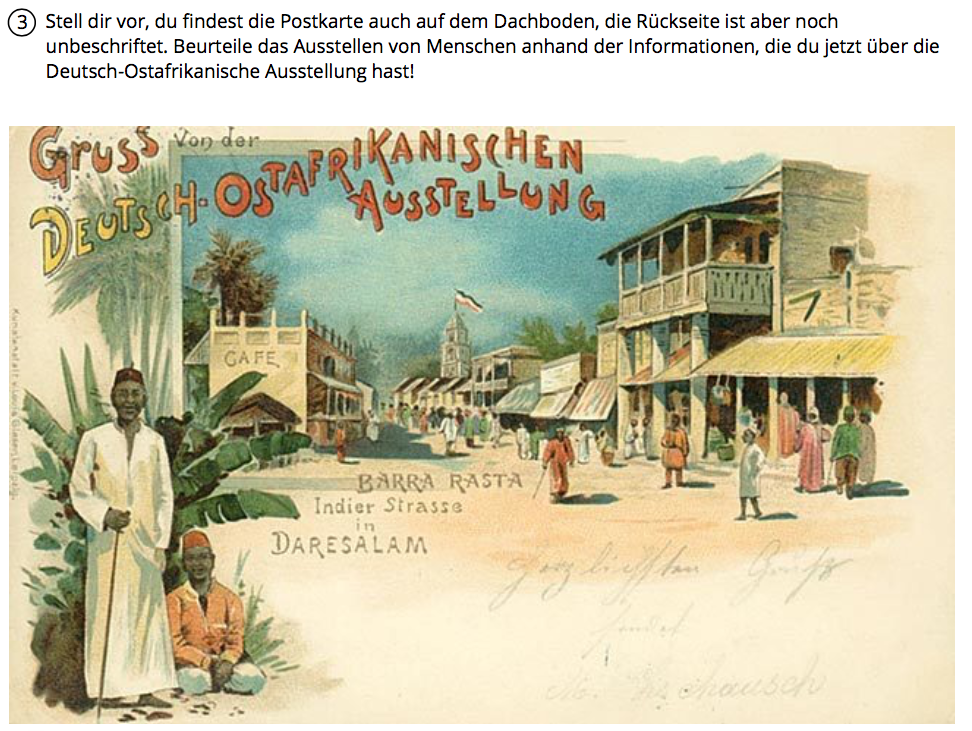 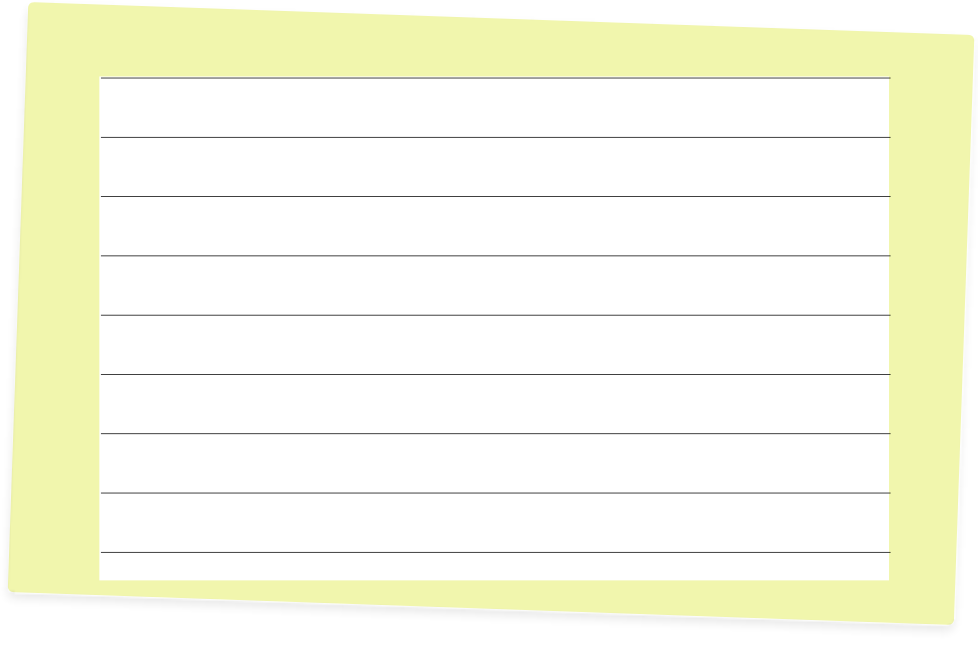 Erwartungshorizont - Clara-Zetkin-ParkBeantworte das folgende Multiple Choice Quiz! (1 Punkt je richtige Antwort, max. 5 Punkte)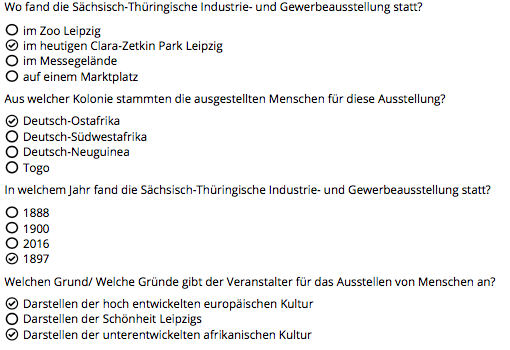 Lies die den Beitrag aus der Ausstellungszeitung zur Sächsisch-Thüringischen Gewerbeausstellung von 1897. Markiere Schlüsselworte, mit denen die „auszustellenden Menschen“ charakterisiert werden.„Negerkarawane“, importiert, „Negern“, „Menschenfressern“, Eingeborenen-Truppe, kleine/ grosse Kinder, neu-deutsche Landsleute
(2 Punkte auf die Stellungnahmen/ Fragen/ Kommentare usw., 3 Punkte auf das gewählte Fazit und dessen Begründung - max. 5 Punkte)Positioniere Dich in einem Schreibgespräch mit Deinem Banknachbarn zur Charakterisierung von afrikanischen Menschen durch die Ausstellungsmacher. Nutzt dafür ein separates Blatt. Stell dir vor, du findest die Postkarte auch auf dem Dachboden, die Rückseite ist aber noch unbeschriftet. Beurteile das Ausstellen von Menschen anhand der Informationen, die du jetzt über die Deutsch-Ostafrikanische Ausstellung hast! (1 Punkt auf Position, 4 Punkte auf Begründung, max. 5 Punkte)

Beispiellösung: Das Ausstellen von Menschen lehne ich kategorisch ab, da Menschen nicht wie Tiere behandelt werden sollten. Jeder Mensch ist gleich, egal welche Hautfarbe er hat. Damals war die Faszination „Fremder“ sicher noch hoch, da es noch kein Internet und kaum Globalisierung gab, aber aus heutiger Sicht wirkt das Zurschaustellen von Schwarzen einfach nur absurd. Ich glaube auch nicht, dass die europäische Kultur höher entwickelt ist, nur weil afrikanische Stämme eine andere Kultur haben als wir.